CALCIO A CINQUESOMMARIOSOMMARIO	1COMUNICAZIONI DELLA F.I.G.C.	1COMUNICAZIONI DELLA L.N.D.	1COMUNICAZIONI DELLA DIVISIONE CALCIO A CINQUE	2COMUNICAZIONI DEL COMITATO REGIONALE MARCHE	2COMUNICAZIONI DELLA F.I.G.C.COMUNICAZIONI DELLA L.N.D.C.U. n. 172 del 12.01.2021 L.N.D.Si pubblica in allegato il CU in epigrafe l’elezione dei Delegati Assembelari Effettivi e Supplenti alle Asseblee Ordinarie Elettive dei Comitati, della Divisione Calcio a 5 e dei Dipartimenti  Interregionale e Calcio Femminile.CIRCOLARE N. 53 DEL 28.12.2020Si allega, la circolare n. 40-2020 elaborata dal Centro Studi Tributari della L.N.D. avente per oggetto:“Conversione in legge n. 176 del 24.12.2020, del D.L. n. 137/2020 (cd. Ristori 1)”. CIRCOLARE N. 55 DEL 04.01.2021Si allega, la circolare n. 1-2021 elaborata dal Centro Studi Tributari della L.N.D. avente per oggetto:“Legge di Bilancio 2021, n. 178 del 30.01.2020 – Decreto “milleproroghe” Decreto MEF – Interesse legale 2021”. CIRCOLARE N. 56 DEL 05.01.2021Si allega, la circolare n. 2-2021 elaborata dal Centro Studi Tributari della L.N.D. avente per oggetto:“Anno 2021 – Principali scadenze tributarie”. CIRCOLARE N. 59 DEL 13.01.2021Si allega, la circolare n. 3-2021 elaborata dal Centro Studi Tributari della L.N.D. avente per oggetto:“Credito d’imposta per l’adeguamento degli ambienti di lavoro ex art 120 del Decreto Legge n. 34/2020 – Istituzione del codice tributo per l’utilizzo della compensazione”. COMUNICAZIONI DELLA DIVISIONE CALCIO A CINQUECOMUNICAZIONI DEL COMITATO REGIONALE MARCHEPer tutte le comunicazioni con la Segreteria del Calcio a Cinque - richieste di variazione gara comprese - è attiva la casella e-mail c5marche@lnd.it; si raccomandano le Società di utilizzare la casella e-mail comunicata all'atto dell'iscrizione per ogni tipo di comunicazione verso il Comitato Regionale Marche. MESSAGGIO DEL PRESIDENTEEsprimo il ringraziamento personale e degli eletti a tutte le Società che, ancora una volta, si sono distinte per maturità e senso di responsabilità.	Non può essere dimenticato il periodo complesso e difficile passato e presente che, però, deve essere di sprone per la ripartenza, oltrechè del calcio dilettantistico e giovanile della nostra Regione, anche della società civile.	Ancora grazie a tutti per la fiducia accordata che cercheremo in ogni momento di meritare.								Ivo PanichiCONSIGLIO DIRETTIVORIUNIONE DEL CONSIGLIO DIRETTIVO N. 12  DEL 13.01.2021Sono presenti: Panichi (Presidente) Arriva, Bottacchiari, Colò, Cotichella, Cremonesi, Malascorta, Mughetti, Scarpini, Borroni,(CF), Capretti (C5), Castellana (Segr.).ASSEMBLEA ORDINARIA ELETTIVA DEL C.R. MARCHEAll’esito dell’Assemblea Ordinaria Elettiva del Comitato Regionale Marche FIGC  - L.N.D., tenutasi ad Ancona il 09.01.2021.Presenti n. 395 Società aventi diritto di voto,sono stati eletti e designatiElezione del Presidente del ComitatoHanno riportato voti:PANICHI IVO			voti 204;CAMILLETTI ANGELO	voti 113CELLINI PAOLO 		voti 76 E’ risultato eletto PANICHI IVO Elezione di n. 8 componenti il Consiglio Direttivo del ComitatoHanno riportato voti:BOTTACCHIARI GIORGIO 	voti 121MALASCORTA GUSTAVO	voti 119ARRIVA GIANCARLO 	voti 113COLO’ ANDREA		voti 111CREMONESI ROMANO	voti 108SCARPINI AGOSTINO 	voti 107MUGHETTI MOSE’		voti 106COTICHELLA URBANO 	voti 103I suddetti sono risultati eletti.Elezione dei componenti, effettivi e supplenti, del Collegio dei Revisori dei Conti  del Comitato.Hanno riportato voti:CONCETTI CATIA 		voti 183BELLETTI ROBERTA	voti 164CERASA MIRCO		voti 161CURI VINCENZO		voti 160CESARI MARIANO		voti 146.Sono risultati elettiEFFETTIVICONCETTI CATIA – Presidente 		BELLETTI ROBERTA	CERASA MIRCO		SUPPLENTICURI VINCENZO		CESARI MARIANO		Elezione di Delegati Assembleari Effettivi e Delegati Assembleari Supplenti.Hanno riportato voti:RICCIARDI MATTEO		voti 127BALLERINI UGO		voti 125DE ROSA ANGELA		voti 122	BONACCI AUGUSTO	voti 121	BASSO MATTEO		voti 120BOIANI PAOLO		voti 120GIANFELICI DANIELE	voti 104	VERDECCHIA STELIO	voti  94Sono risultati elettiEFFETTIVIRICCIARDI MATTEO		BALLERINI UGO		DE ROSA ANGELA			BONACCI AUGUSTO		BASSO MATTEO		SUPPLENTIBOIANI PAOLO		GIANFELICI DANIELE		VERDECCHIA STELIO	Elezione del Responsabile regionale del Calcio FemminileHanno riportato voti:BORRONI MARIO			voti	3AVALLONE MASSIMILIANO		voti	1E’ risultato eletto BORRONI MARIO Elezione del Responsabile regionale del Calcio a CinqueE’ risultato eletto, all’unanimitàCAPRETTI MARCODesignazione del candidato alla carica di Presidente della Lega Nazionale Dilettanti;all’unanimitàCOSIMO SIBILIA.Designazione del candidato alla carica di Vice Presidente Vicario della Lega Nazionale Dilettanti.all’unanimitàETTORE PELLIZZARI.Designazione di un candidato alla carica di Vice Presidente della Lega Nazionale Dilettanti, sulla base dell’area territoriale di appartenenza.all’unanimitàGIAMMARIO SCHIPPA.Designazione di un candidato alla carica di Consigliere Federale, sulla base dell’area territoriale di appartenenza.all’unanimitàFRANCESCO FRANCHI.Designazione dei candidati alla carica di Consigliere Federale Nazionale all’unanimitàSTELLA FRASCA’ e DANIELE ORTOLANO.Designazione dei candidati alla carica di componenti il Collegio dei Revisori dei Conti della L.N.D.all’unanimitàFELICIO DE LUCA, GABRIELE PECILE e ANDREA PEDETTADesignazione dei candidati alla carica di Delegato Assembleare Effettivo e Supplente in rappresentanza dell’attività giovanile e scolastica, sulla base dell’area territoriale di appartenenza. Nessuna indicazioneLISTE DI SVINCOLO SUPPLETIVE (Art. 107/N.O.I.F.)Si allegano gli elenchi dei calciatori svincolati con liste suppletive dal 1° dicembre 2019 al 7 gennaio 2021 (DILETTANTI E GIOVANI CALCIATORI). SOCIETA’ INATTIVELa sottonotata società ha comunicato l’inattività a partire dalla stagione sportiva 2020/2021Matr. 951.817		A.S.D. ACADEMY ANCONITANA	 	AnconaVisto l’art.16 commi 1) e 2) N.O.I.F. si propone alla Presidenza Federale per la radiazione dai ruoli.Ai sensi dell’art. 110 p.1) delle N.O.I.F. i calciatori tesserati per la suddetta Società sono svincolati d’autorità dalla data del presente comunicato ufficiale.ANNULLAMENTO TESSERAMENTO ANNUALEVista la richiesta di annullamento presentata dagli esercenti attività genitoriale ed il consenso della società di appartenenza, considerato che non è ancora iniziata l’attività riservata alle categoria di appartenenza, si procede all’annullamento del seguente tesseramentio annuale ai sensi delle vigenti disposizioni federali:MOMBELLO NICCOLO   	nato 29.03.2009 	A.S.D. NEW ACEDEMYBANDO REGIONE MARCHEContributi per la promozione delle attività sportive delle persone diversamente abiliSi pubblica in allegato il Bando della Regione Marche n. 34/2020 con l’allegato inerente l’oggetto.CHIUSURA UFFICISi comunica che la Lega Nazionale Dilettanti ha disposto la chiusura fino al tutto l’8 febbraio 2021 delle Sedi Provinciali, Distrettuali e Zonali nonché la chiusura al pubblico, fino alla suddetta data, delle Sedi Regionali.Ciò premesso, si informa che la sede del Comitato Regionale Marche è presidiata dal lunedì al venerdì ed i contatti possono avvenire per e-mail all’indirizzo crlnd.marche01@figc.it o pec marche@pec.figcmarche.it*     *     *Pubblicato in Ancona ed affisso all’albo del C.R. M. il 18/01/2021.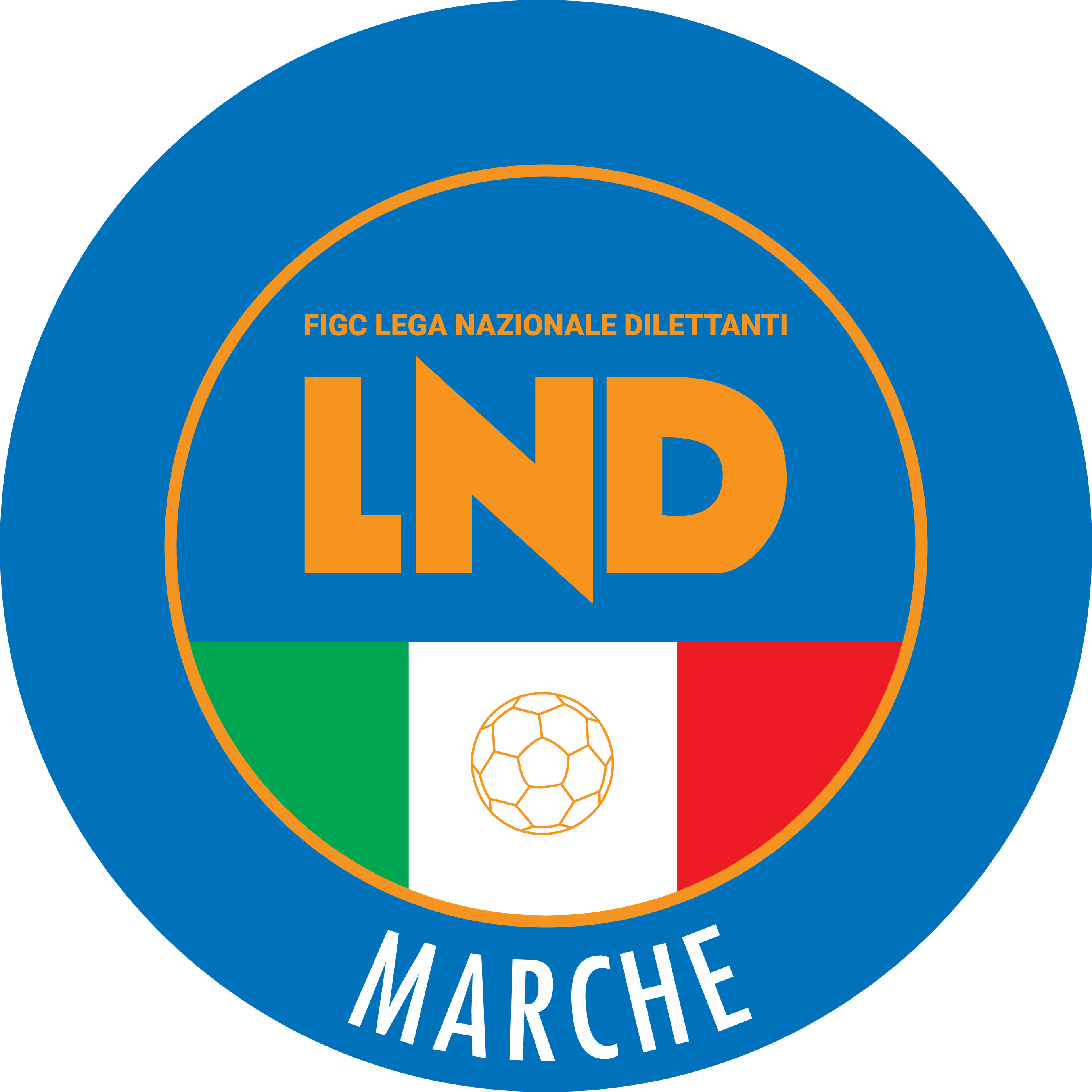 Federazione Italiana Giuoco CalcioLega Nazionale DilettantiCOMITATO REGIONALE MARCHEVia Schiavoni, snc - 60131 ANCONACENTRALINO: 071 285601 - FAX: 071 28560403sito internet: marche.lnd.ite-mail: c5marche@lnd.itpec: marche@pec.figcmarche.itStagione Sportiva 2020/2021Comunicato Ufficiale N° 23 del 18/01/2021Stagione Sportiva 2020/2021Comunicato Ufficiale N° 23 del 18/01/2021Il Responsabile Regionale Calcio a Cinque(Marco Capretti)Il Presidente(Ivo Panichi)